Blankett för klagomål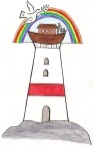 Så här gör du för att lämna ett klagomål!Engagerade föräldrar är en förutsättning för att vår verksamhet ska kunna förbättras och utvecklas. Ingen kan bättre bedöma om vi gör en bra insats eller inte än du som förälder. Genom att du lämnar in ditt klagomål får vi reda på vad du tycker om vår verksamhet. Det ger oss en möjlighet att ta itu med det problem eller missförstånd som uppstått. För att lämna klagomål är du välkommen att fylla i denna blankett. Vill du ha ett svar på ditt klagomål är det viktigt att du fyller i kontaktuppgifterna nedan. Du kan lämna eller skicka blanketten till Fyrens förskola, Gärdskullevägen 9, 432 64 Bua. Så här hanteras ditt klagomål! När ditt klagomål mottagits kommer det att överlämnas till styrelsen. Inom tre arbetsdagar ska du få ett svar att klagomålet mottagits. Inom tre veckor ska du ha fått ett svar på ditt klagomål. Behöver svarstiden förlängas ska du få information om orsaken till förseningen och ett nytt datum för svar. Är du nöjd med genomförda åtgärder eller svaret på klagomålet är ärendet avslutat. Vill du gå vidare med frågan kan du vända dig till Varbergs kommun, barn- och utbildningsförvaltningen 432 80 Varberg. Om ärendet inte åtgärdas kontaktas Skolinspektionen (www.skolinspektionen.se) som granskar kommunen.För- och efternamnFör- och efternamnAdressPostadressTelefon dagtidE-postAvdelning som klagomålet gällerBeskriv klagomålet